RegeringenStatsrådsberedningenMed överlämnande av konstitutionsutskottets betänkande 2016/17:KU10 Granskning av statsrådens tjänsteutövning och regeringsärendenas handläggning får jag anmäla att riksdagen denna dag lagt utskottets anmälan till handlingarna.Stockholm den 18 januari 2017Riksdagsskrivelse2016/17:134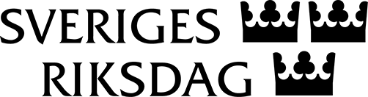 Urban AhlinClaes Mårtensson